         Medlem af Dansk Firmaidræt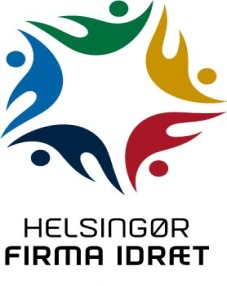             Spar Nord regnr. 9056 kontonr. 4574 898 094       -find os på www.hgfi.dkHjerteforeningen og Helsingør Firma Idræt (HFI)inviterer til en frisk tur i skovenSøndag den 15. januar kl. 10:00Vi går "Gå Bingo" og turen starter fra HFI, Hymersvej 19.Gåturen er en rute på 5 km, hvor man vælger sit eget tempo.Der vil være salg af Bingo-plader ved klubhuset 1/2 time før afgang - til en pris af 10,-kr."Gå Bingo" er for alle aldersklasser!Efter endt gåtur, vil der være mulighed for at købe forplejning i klubhuset til rimelige priser:Pølse m/brød 10 kr. Kaffe/kakao m/kringle 10 kr.Der vil desuden være godteposer til de deltagende små børn.NB: præmier fra bingospillet udleveres i klubhuset.Vi håber at rigtig mange har lyst til at deltage i arrangementet og byde velkommen til det nye år!